Исследовать на сходимость ряд.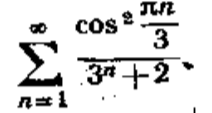 2. Исследовать на сходимость ряд.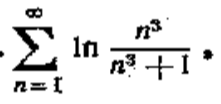 3. Найти область сходимости функционального ряда.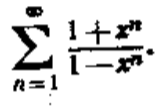 4. Разложить функцию в ряд Тейлора по степеням х.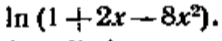 5.  Вычислить интеграл с точностью до 0.001.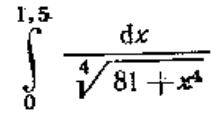 